
Agenda Item:		BDate:			June 20, 2019Title: 	Final Review of Advisory Board on Teacher Education and Licensure Recommendation for a New Program in Mathematics-Algebra I (add-on endorsement) at Rockbridge Teacher Education Consortium Presenter: 	Mrs. Patty S. Pitts, Assistant Superintendent for Teacher Education and Licensure		Email:			Patty.Pitts@doe.virginia.gov 	Phone:  (804) 371-2522Purpose of Presentation: 
Executive Summary:  
The Rockbridge Teacher Education Consortium requested to offer a new education endorsement program, Mathematics-Algebra I (add-on endorsement).  The Rockbridge Teacher Education Consortium offers programs through Washington and Lee University (lead university) and Southern University.  The original request for this endorsement was submitted in May 2018; however, the Consortium requested a delay.  Requests from Virginia institutions of higher education to add education endorsement programs must be approved by the Board of Education.On April 15, 2019, the Advisory Board on Teacher Education and Licensure reviewed the request.  The Advisory Board members unanimously recommended that the Board of Education grant approval to the Rockbridge Teacher Education Consortium to offer the Mathematics-Algebra I (add-on endorsement) program at Southern University.  
Action Requested:  Superintendent’s Recommendation:The Superintendent of Public Instruction recommends that the Board of Education approve the Advisory Board on Teacher Education’s recommendation to approve the Mathematics-Algebra I (add-on endorsement) program at Rockbridge Teacher Education Consortium.
Rationale for Action:Approving the Mathematics-Algebra I (add-on endorsement) program will allow the Rockbridge Teacher Education Consortium to admit candidates into the program.Previous Review or Action:  Background Information and Statutory Authority: The Code of Virginia requires education preparation programs to meet requirements for accreditation and program approval as prescribed by the Board of Education in its regulations.§ 22.1-298.2. Regulations governing education preparation programs.…B. Education preparation programs shall meet the requirements for accreditation and program approval as prescribed by the Board of Education in its regulations.E. The Board shall establish accountability measures for approved education programs. Data shall be submitted to the Board on not less than a biennial basis.The Regulations Governing the Review and Approval of Education Programs in Virginia (8VAC20-543) set forth the requirements for the accreditation and approval of programs preparing teachers, administrators, and other instructional personnel requiring licensure. Personnel in the Department of Teacher Education and Licensure and content specialists review program requests to ensure competencies and other requirements have been addressed.  The Advisory Board on Teacher Education and Licensure (ABTEL) reviews and makes recommendations to the Board of Education on approval of Virginia education programs for school personnel.  Final authority for program approval rests with the Board of Education.  
The Rockbridge Teacher Education Consortium requested to offer a new education endorsement program, Mathematics-Algebra I (add-on endorsement).  The Rockbridge Teacher Education Consortium offers programs through Washington and Lee University and Southern University.  The original request for this endorsement was submitted in May 2018; however, the Consortium requested a delay.Requests from Virginia institutions of higher education to add education endorsement programs must be approved by the Board of Education.  Program specialists in the Department of Education reviewed the request for the Mathematics-Algebra I (add-on endorsement) program.  Program endorsement competencies, based on the Regulations Governing the Review and Approval of Education Programs in Virginia, were verified through the review of a matrix and course syllabi to determine alignment with each of the competencies.  A review of the Request for New Endorsement Program application submitted by the Consortium evidenced written documentation of school division demand data, as well as institutional and school division support for the requested program.Section 8VAC20-543-30 of the Regulations Governing the Review and Approval of Education Programs in Virginia requires institutions seeking education program approval to establish partnerships and collaborations based on PreK-12 school needs.  The Rockbridge Teacher Education Consortium submitted the Virginia Department of Education – Standards for Biennial Approval of Education Programs Accountability Measurement of Partnerships and Collaborations Based on PreK-12 School Needs Education Programs form for the requested program endorsement area.  Washington and Lee University will submit a biennial report for the education programs offered through the Rockbridge Teacher Education Consortium.On April 15, 2019, the Advisory Board on Teacher Education and Licensure reviewed the request.  The Advisory Board members unanimously recommended that the Board of Education grant approval to the Rockbridge Teacher Education Consortium to offer the Mathematics-Algebra I (add-on endorsement) program.  
Timetable for Further Review/Action:
Upon Board of Education approval, the Rockbridge Teacher Education Consortium may admit candidates into the Mathematics-Algebra I (add-on endorsement) program.  
Impact on Fiscal and Human Resources: The administrative impact will be absorbed within existing resources within the Department of Education.Virginia Board of Education Agenda Item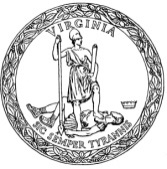 